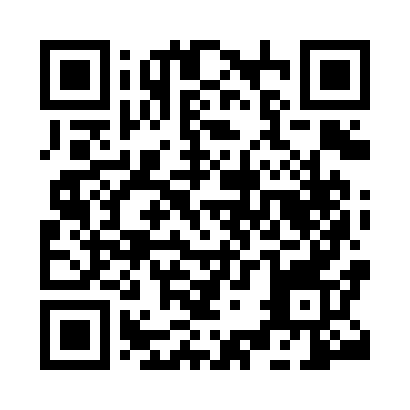 Prayer times for Akola city, Maharashtra, IndiaWed 1 May 2024 - Fri 31 May 2024High Latitude Method: One Seventh RulePrayer Calculation Method: University of Islamic SciencesAsar Calculation Method: HanafiPrayer times provided by https://www.salahtimes.comDateDayFajrSunriseDhuhrAsrMaghribIsha1Wed4:345:5212:194:516:478:052Thu4:335:5112:194:516:478:063Fri4:325:5112:194:516:478:064Sat4:315:5012:194:516:488:075Sun4:305:5012:194:516:488:076Mon4:305:4912:194:516:488:087Tue4:295:4812:194:516:498:088Wed4:285:4812:184:516:498:099Thu4:285:4712:184:516:508:1010Fri4:275:4712:184:516:508:1011Sat4:265:4612:184:516:518:1112Sun4:265:4612:184:516:518:1113Mon4:255:4612:184:516:518:1214Tue4:255:4512:184:526:528:1315Wed4:245:4512:184:526:528:1316Thu4:235:4412:184:526:538:1417Fri4:235:4412:184:526:538:1418Sat4:225:4412:184:526:538:1519Sun4:225:4312:194:526:548:1520Mon4:215:4312:194:526:548:1621Tue4:215:4312:194:526:558:1722Wed4:205:4212:194:526:558:1723Thu4:205:4212:194:526:568:1824Fri4:205:4212:194:536:568:1825Sat4:195:4212:194:536:568:1926Sun4:195:4212:194:546:578:2027Mon4:195:4112:194:546:578:2028Tue4:185:4112:194:556:588:2129Wed4:185:4112:194:556:588:2130Thu4:185:4112:204:556:588:2231Fri4:175:4112:204:566:598:22